1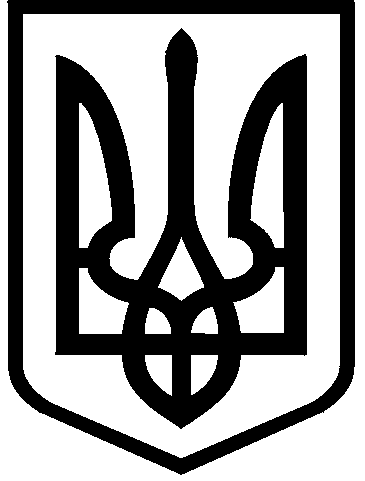 КИЇВСЬКА МІСЬКА РАДАVIII СКЛИКАННЯпостійна комісія з питань торгівлі, підприємництва та регуляторної політики01044, м. Київ, вул. Хрещатик, 36 к.1021                                 тел.:(044)202-70-09, 202-73-11, факс:202-70-53Проект                                                                                           Хрещатик, 36,                                                                                                           10-й поверх, каб.  1017              							                        21.12.2016 (середа) о 14:00 год.                     Порядок  деннийзасідання постійної комісії Київської міської ради з питань торгівлі,  підприємництва та регуляторної політикиРозділ 1. Розгляд проектів  рішень, регуляторних актів та звернень Державної регуляторної служби1.1. Про заслуховування звіту роботи постійної комісії Київської міської ради з питань торгівлі, підприємництва та регуляторної політики за 2016 рік.Доповідач: голова постійної комісії Київської міської ради з питань торгівлі, підприємництва та регуляторної політики – Бродський Олександр Якович
1.2. Про затвердження плану роботи постійної комісії Київської міської ради з питань торгівлі, підприємництва та регуляторної політики на 2017 рік.Доповідач: голова постійної комісії Київської міської ради з питань торгівлі, підприємництва та регуляторної політики – Бродський Олександр Якович1.3. Про розгляд правового висновку Управління правового забезпечення діяльності Київської міської ради до проекту рішення Київської міської ради «Про затвердження Правил торгівлі на ринках у м. Києві». Доповідач: в.о. директора Департаменту промисловості та розвитку підприємництва – Кондрашова Наталія Михайлівна.Розділ 2. Розгляд звернень та доручень2.1.  Про повторний розгляд питання щодо врегулювання  розміщення об’єктів сезонної та пересувної дрібнороздрібної торгівлі на балансових територіях комунальних підприємств по утриманню зелених насаджень.Доповідачі: голова постійної комісії Київської міської ради з питань торгівлі, підприємництва та регуляторної політики – Бродський Олександр Якович;в.о. директора КП «Міський магазин» - Андрущенко Андрій Валерійович;ген.директор КО «Київзеленбуд» - Наконечний Михайло Васильович2.2. Про розгляд звернення ВГО "Союз захисту підприємництва" щодо незаконного демонтажу кіоску з ремонту взуття, за адресою: вул. Мануїльського (Петра Майбороди), 23-25.Доповідач: голова ВГО "Союз захисту підприємництва"- Сергій ДоротичРозділ 3. Повторний розгляд кадастрових справ: клопотання про надання, поновлення, передача3.1. Про повторний розгляд проекту рішення Київської міської ради «Про надання дозволу на розроблення проекту землеустрою щодо відведення земельної ділянки ТОВ "ЧАЙКА" на вул. Максима Берлінського, 8 у Шевченківському районі м. Києва для обслуговування нежитлового будинку-магазину». Кадастрова справа - К-27968Доповідач: Директор Департаменту земельних ресурсів - Поліщук Олексій Григорович3.2. Про повторний розгляд проекту рішення Київської міської ради «Про надання дозволу на розроблення проекту землеустрою щодо відведення земельної ділянки фізичній особі-підприємцю Москаленку О.С. на вул. Крутогірній, 4 (літ.В) у Солом'янському районі м. Києва для експлуатації та обслуговування магазину»Кадастрова справа - К-27333Доповідач: Директор Департаменту земельних ресурсів - Поліщук Олексій Григорович3.3. Про повторний розгляд проекту рішення Київської міської ради «Про передачу Дубенко Володимиру Анатолійовичу, Сірош ЛарисіАнатоліївні земельної ділянки для експлуатації та обслуговування павільйону у пров. Старосільському, 2-Б у Дніпровському районі м. Києва».Кадастрова справа – А – 22288Доповідач: Директор Департаменту земельних ресурсів - Поліщук Олексій Григорович3.4. Про повторний розгляд проекту рішення Київської міської ради «Про передачу ПП «Є.М.А.» земельної ділянки для експлуатації та обслуговування виробничого комбінату на вул.. Червонопрапорній, 34 у Голосіївському районі м. Києва».Кадастрова справа – А – 21398Доповідач: Директор Департаменту земельних ресурсів - Поліщук Олексій Григорович3.5. Про повторний розгляд проекту рішення Київської міської ради «Про передачу ПП «Є.М.А.» земельної ділянки для експлуатації та обслуговування виробничого комбінату на вул.. Червонопрапорній, 34 у Голосіївському районі м. Києва».Кадастрова справа – А -21378Доповідач: Директор Департаменту земельних ресурсів - Поліщук Олексій Григорович3.6. Про повторний розгляд проекту рішення Київської міської ради «Про передачу громадянину Федькевичу Максиму Володимировичу, Зеленскі Альберту, Боку Рудольфу земельної ділянки для експлуатації та обслуговування виробничої бази на вул. Старосільська,1 у Дніпровському районі м. Києва».Кадастрова справа – А – 21832 Доповідач: Директор Департаменту земельних ресурсів - Поліщук Олексій Григорович 3.7. Про повторний розгляд проекту рішення Київської міської ради  «Про надання дозволу на розроблення проекту землеустрою щодо відведення земельної ділянки ТОВ "ЛАГУНА ПЛЮС ЛТД" на вул. Віскозній, 32 (літ.Б) у Деснянському районі м. Києва для розміщення та експлуатації основних, підсобних і допоміжних будівель та споруд промислового підприємства».Кадастрова справа - К-27965Доповідач: Директор Департаменту земельних ресурсів - Поліщук Олексій Григорович3.8.  Про повторний розгляд проекту рішення Київської міської ради «Про поновлення ТОВ "КРОН" договору оренди земельної ділянки для експлуатації та обслуговування виробничої бази на Столичному шосе, 58 у Голосіївському районі м. Києва».Кадастрова справа - А-21560Доповідач: Директор Департаменту земельних ресурсів - Поліщук Олексій Григорович4 . Розгляд нових кадастрових справ: клопотання про надання,поновлення,  передача4.1. Про розгляд проекту рішення Київської міської ради «Про поновлення договору оренди земельної ділянки товариству з обмеженою відповідальністю "Геката" для розширення, благоустрою існуючого літнього кафе-майданчика на просп. Георгія Гонгадзе, 21у Подільському районі м. Києва». Кадастрова справа - А-22758(реєстраційний номер – 08/231-4833/ПР від 06.12.2016)Доповідач: Директор Департаменту земельних ресурсів - Поліщук Олексій Григорович4.2. Про розгляд проекту рішення Київської міської ради «Про передачу земельної ділянки ТОВАРИСТВУ З ОБМЕЖЕНОЮ ВІДПОВІДАЛЬНІСТЮ "ЗАВОД "ІЗУМРУД" для експлуатації та обслуговування адміністративно-виробничих і господарських будівель та споруд на вул. Сім'ї Сосніних, 11 у Святошинському районі м. Києва»Кадастрова справа - А-22827(реєстраційний номер – 08/231-4851/ПР від 06.12.2016)Доповідач: Директор Департаменту земельних ресурсів - Поліщук Олексій Григорович4.3. Про розгляд проекту рішення Київської міської ради «Про передачу товариству з обмеженою відповідальністю "Кузня А" земельної ділянки для реконструкції, експлуатації та обслуговування виробничого комплексу на вул. Старосільській, 1 (літ.Ж) у Дніпровському районі м. Києва».Кадастрова справа – А-6723 (реєстраційний номер 08/231 –4852/ПР від 06.12.2016)Доповідач: Директор Департаменту земельних ресурсів - Поліщук Олексій Григорович4.4. Про розгляд проекту рішення Київської міської ради «Про надання дозволу на розроблення проекту землеустрою щодо відведення земельної ділянки фізичній особі-підприємцю Аввакумовій Валентині Вадимівні на вул. Оноре де Бальзака, 63-в у Деснянському районі м. Києва для експлуатації та обслуговування закладу громадського харчування (кафе)».Кадастрова справа – К-28022(реєстраційний номер – 08/231-4819/ПР від 06.12.2016)Доповідач: Директор Департаменту земельних ресурсів - Поліщук Олексій Григорович4.5. Про розгляд проекту рішення Київської міської ради «Про передачу малому приватному підприємству фірмі НТВ "Зоря" земельної ділянки для будівництва та експлуатації торговельно-ділового комплексу з приміщеннями громадського призначення на вул. Межигірській, 55/20 (літ.А) у Подільському районі м. Києва».Кадастрова справа – Д-6995(реєстраційний номер – 08/231-4820/ПР від 06.12.2016)Доповідач: Директор Департаменту земельних ресурсів - Поліщук Олексій Григорович4.6. Про розгляд проекту рішення Київської міської ради «Про поновлення договору оренди земельної ділянки товариству з обмеженою відповідальністю "Рубін" для експлуатації та обслуговування будівель та споруд майнового комплексу на вул. Червоногвардійській, 10 у Дніпровському районі м. Києва". Кадастрова справа - А - 21124(реєстраційний номер - 08/231-1511/ПР від 28.03.2016)Доповідач: Директор Департаменту земельних ресурсів - Поліщук Олексій Григорович4.7. Про розгляд проекту рішення Київської міської ради «Про поновлення ТОВ "МЕОКОМ" договору оренди земельної ділянки розташування та обслуговування тимчасових збірно-розбірних павільйонів та літнього майданчика на вул. Попудренка, 50-а у Деснянському районі м. Києва».Кадастрова справа – А - 20035 (реєстраційний номер – 08/231-1512/ПР від 20.03.2016)Доповідач: Директор Департаменту земельних ресурсів - Поліщук Олексій Григорович4.8. Про розгляд проекту рішення Київської міської ради «Про поновлення ТОВ "Салон меблів "РУСАНІВКА"  договору оренди земельної ділянки для експлуатації та обслуговування збірно-розбірного металевого складу та службового гаража на прсп. Возз'єднання, 21 у Дніпровському районі м. Києва та внесення змін до нього».Кадастрова справа – А - 21568(реєстраційний номер – 08/231- 1612/ПР  від 04.04.2016)Доповідач: Директор Департаменту земельних ресурсів - Поліщук Олексій Григорович4.9. Про розгляд проекту рішення Київської міської ради  «Про надання згоди на розроблення технічної документації із землеустрою щодо поділу земельної ділянки ПАТ "Виробничо-будівельний комбінат Кібер" на вул. Новокостянтинівській, 4-а в Оболонському районі м. Києва для експлуатації та обслуговування будівель і споруд майнового комплексу заводу залізобетонних виробів».Кадастрова справа - К-28215(реєстраційний номер – 08/231- 4826/ПР  від 06.12.2016)Доповідач: Директор Департаменту земельних ресурсів - Поліщук Олексій Григорович4.10. Про розгляд проекту рішення Київської міської ради «Про надання згоди на розроблення технічної документації із землеустрою щодо поділу земельної ділянки публічному акціонерному товариству "Осокор" на вул. Здолбунівській, 7-г у Дарницькому районі м. Києва для експлуатації та обслуговування виробничо-технічної бази». Кадастрова справа - К-25950(реєстраційний номер – 08/231- 4827/ПР від 06.12.2016 )Доповідач: Директор Департаменту земельних ресурсів - Поліщук Олексій Григорович4.11. Про розгляд проекту рішення Київської міської ради «Про надання дозволу на розроблення проекту землеустрою щодо відведення земельної ділянки ПАТ "УКРАЇНСЬКИЙ ІНСТИТУТ ІЗ ПРОЕКТУВАННЯ І РОЗВИТКУ ІНФОРМАЦІЙНО-КОМУНІКАЦІЙНОЇ ІНФРАСТРУКТУРИ "ДІПРОЗВ'ЯЗОК" на вул. Солом'янському районі м. Києва для експлуатації та обслуговування виробничо-технічних та господарських будівель».Кадастрова справа - К-26242Реєстраційний номер – 08/231-4849/ПР від 06.12.2016Доповідач: Директор Департаменту земельних ресурсів - Поліщук Олексій Григорович4.12. Про розгляд проекту рішення Київської міської ради «Про поновлення ТОВ "Київміськвторресурси" договору оренди земельної ділянки для обслуговування павільйону на вул. Чудновського, 7 у Дніпровському районі м. Києва».Кадастрова справа – А-20835(реєстраційний номер-08/230-1606/ПР від 04.04.2016)Доповідач: Директор Департаменту земельних ресурсів - Поліщук Олексій Григорович4.13. Про розгляд проекту рішення Київської міської ради «Про поновлення ТОВ"БУДРЕСУРС" договору оренди земельної ділянки для будівництва торговельно-офісного комплексу з підземним паркінгом шляхом реконструкції виробнично-складських будівель з подальшою експлуатацією та обслуговуванням на вул. Гайдара, 5 у Голосіївському районі м.Києва». Кадастрова справа – А-21083(реєстраційний номер -08/231-1607/ПР від 04.04.2016)Доповідач: Директор Департаменту земельних ресурсів - Поліщук Олексій Григорович4.14. Про розгляд проекту рішення Київської міської ради «Про надання дозволу на розроблення проекту землеустрою щодо відведення земельної ділянки ТОВ "Ф'ЮЧЕЛАБ" на бульв. Івана Лепсе, 8 у Солом'янському районі м.Києва для експлуатації та обслуговування адміністративно-виробничого та складського приміщення».Кадастрова справа – К-26895(реєстраційний номер - 08/231-2919/ПР від 11.07.2016)Доповідач: Директор Департаменту земельних ресурсів - Поліщук Олексій Григорович4.15. Про розгляд проекту рішення Київської міської ради «Про передачу ТОВ фірмі "ПРЕСТО, ЛТД" земельної ділянки для експлуатації та обслуговування нежитлового будинку громадського призначення на вул. Волинській, 60 у Солом'янському районі м.Києва».Кадастрова справа – Д-7605реєстраційний номер - 08/231-3534/ПР від 25.08.2016)Доповідач: Директор Департаменту земельних ресурсів - Поліщук Олексій Григорович4.16. Про розгляд проекту рішення Київської міської ради «Про надання згоди на розроблення технічної документації із землеустрою щодо поділу земельної ділянки ПАТ "Київмашпостачзбут" на вул. Малинській, 1 у Святошинському районі м. Києва для експлуатації та обслуговування виробничих будівель і споруд».Кадастрова справа – К-26468реєстраційний номер - 08/231-3227/ПР від 27.07.2016Доповідач: Директор Департаменту земельних ресурсів - Поліщук Олексій Григорович4.17. Про розгляд проекту рішення Київської міської ради «Про надання дозволу на проведення експертної грошової оцінки земельної ділянки, що підлягає продажу». Кадастрова справа – Є-1379реєстраційний номер - 08/231-4698/ПР від 22.11.20165. Різне.Голова постійної комісії                                                                 О. Бродський